АДМИНИСТРАЦИЯ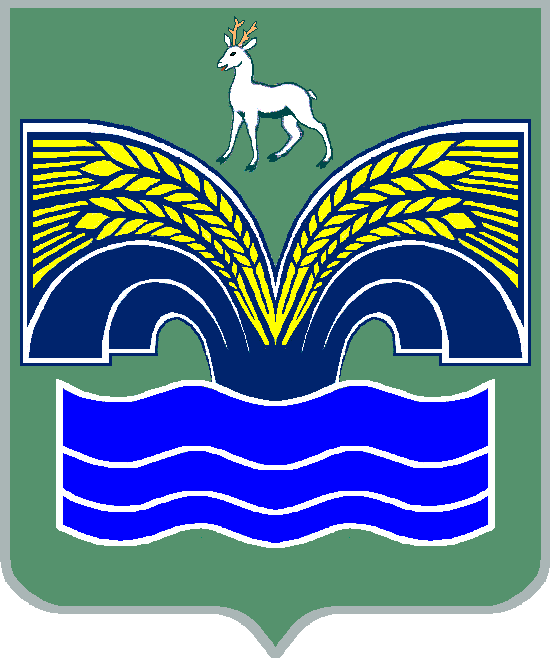 СЕЛЬСКОГО ПОСЕЛЕНИЯ КРАСНЫЙ ЯРМУНИЦИПАЛЬНОГО РАЙОНА КРАСНОЯРСКИЙСАМАРСКОЙ ОБЛАСТИПОСТАНОВЛЕНИЕот «9» сентября 2020 года № 311Об утверждении порядка организации приема администрацией   сельского поселения Красный Яр, представляемого муниципальным служащим, ходатайства о разрешении на участие на безвозмездной основе в управлении некоммерческой организациейВ соответствии с Федеральным законом от 2 марта 2007 года N 25-ФЗ "О муниципальной службе в Российской Федерации", Законом Самарской области от 9 октября 2007 г. N 96-ГД "О муниципальной службе в Самарской области",  руководствуясь Уставом сельского поселения Красный Яр муниципального района Красноярский Самарской области, Администрация сельского поселения  Красный Яр муниципального района Красноярский Самарской ПОСТАНОВЛЯЕТ:Утвердить   порядок организации приема администрацией   сельского поселения Красный Яр, представляемого муниципальным служащим, ходатайства о разрешении на участие на безвозмездной основе в управлении некоммерческой организацией (прилагается).Опубликовать настоящее постановление в газете «Планета Красный Яр» и разместить в сети Интернет на официальном сайте: http://kryarposelenie.ru.Настоящее постановление вступает в силу со дня его официального опубликования.Глава сельского поселенияКрасный Яр муниципальногорайона КрасноярскийСамарской области					        А.Г. БушовУТВЕРЖДЕН Постановлением администрации  сельского поселения Красный Ярот «09»сентября 2020 г. № 311ПОРЯДОК организации приема администрацией сельского поселения Красный Яр, представляемого муниципальным служащим, ходатайства о разрешении на участие на безвозмездной основе в управлении некоммерческой организацией1. Настоящий Порядок разработан в соответствии с Федеральным законом от 2 марта 2007 года N 25-ФЗ "О муниципальной службе в Российской Федерации", Законом Самарской области от 9 октября 2007 г. N 96-ГД "О муниципальной службе в Самарской области" и определяет правила организации приема администрацией сельского поселения Красный Яр, представляемого муниципальным служащим, ходатайства о разрешении на участие на безвозмездной основе в управлении некоммерческой организацией.2. Муниципальный служащий, планирующий участие на безвозмездной основе в управлении некоммерческой организацией (кроме участия в управлении политической партией, органом профессионального союза, в том числе выборным органом первичной профсоюзной организации, созданной в органе местного самоуправления, аппарате избирательной комиссии муниципального образования, участия в съезде (конференции) или общем собрании иной общественной организации, жилищного, жилищно-строительного, гаражного кооперативов, товарищества собственников недвижимости), направляет на имя представителя нанимателя (работодателя) ходатайство о разрешении на участие на безвозмездной основе в управлении некоммерческой организацией (далее - ходатайство) по форме согласно приложения 2 к настоящему Порядку.3. Ходатайство представляется лично в администрацию   либо лицу, ответственному за работу по профилактике коррупционных и иных правонарушений в администрации   сельского поселения  Красный Яр (далее- ответственное должностное лицо).В случае невозможности предоставить ходатайство лично возможно предоставление ходатайства посредством почтового отправления с уведомлением о вручении и описью вложения.4. Ходатайство в день его поступления подлежит обязательной регистрации ответственным должностным лицом в журнале регистрации ходатайств о разрешении на участие на безвозмездной основе в управлении некоммерческой организацией по форме согласно приложения  1 к настоящему Порядку (далее- журнал).Журнал должен быть прошит, пронумерован и заверен печатью администрации   сельского поселения Красный Яр. Журнал хранится в течение 3-х лет с даты регистрации в нем последнего ходатайства, после чего передается в архив.5. Копия зарегистрированного в установленном порядке ходатайства выдается муниципальному служащему лично под подпись в журнале либо направляется по почте заказным письмом с уведомлением о вручении в течение 1 рабочего дня со дня регистрации ходатайства.6. Ответственное должностное лицо обеспечивает конфиденциальность полученных сведений.Приложение  1 к Порядку ЖУРНАЛрегистрации ходатайств о разрешении на участие на безвозмездной основе в управлении некоммерческой организациейПриложение N 2
к Порядку
 ____________________________________(наименование должности, Ф.И.О. представителя нанимателя (работодателя)от ___________________(Ф.И.О. муниципального служащего,  замещаемая им должность, адрес, контактный телефон)Ходатайствоо разрешении на участие на безвозмездной основе в управлении некоммерческой организациейВ  соответствии  с  пунктом  3  части  1  статьи 14 Федерального закона  от 02.03.2007 N 25-ФЗ "О муниципальной службе в Российской Федерации" прошу Вас разрешить мне с "___" __________ 20__ года по "___" _________ 20__ года  (или  бессрочно)  участвовать   на   безвозмездной  основе   в   управлении некоммерческой организацией__________________________________________________________                                              (полное наименование некоммерческой организации, ее юридический __________________________________________________________________________,и фактический адрес, ИНН, сфера деятельности некоммерческой организации)в качестве ________________________________________________________________(указывается, в каком качестве предполагается участие___________________________________________________________________________в управлении: в качестве единоличного исполнительного органа или в качестве вхождения в состав соответствующего коллегиального органа управления,__________________________________________________________________________,с указанием наименования соответствующей должности согласно учредительнымдокументам некоммерческой организации)Мое  участие  в  управлении  указанной организацией носит безвозмездный характер,  не предполагает предоставление мне каких-либо льгот и (или) иных преференций.   Предполагаемая   деятельность   не   повлечет  возникновения конфликта  интересов.  При  осуществлении  указанной  деятельности обязуюсь соблюдать  требования, предусмотренные ст. ст. 14, 14.1 и 14.2 Федерального закона   от   02.03.2007   N  25-ФЗ  "О  муниципальной  службе в Российской Федерации".К заявлению прилагаю следующие документы: _______________________________________________________________________________"___" _____________ 20___ г.   ________________   _________________________                                                                                                        (подпись)                                 (расшифровка подписи) Начат“”20г.Окончен “”20г.На “” листах№
п/пРегистрационный номерДата регистрации ходатайстваФ.И.О., должность, подавшего ходатайствоСведения о принятом решении по результатам рассмотрения ходатайстваФ.И.О. регистрирующегоПодпись регистрирующегоПрочее 12345678